Presseinformation»Schatzsuche mit Elwetritsch« von Helge WeichmannMeßkirch, Oktober 2022Achkummgehfort!
Der neue Elwetritsch-Krimi von Helge WeichmannKommissar Marcel Bleibier und sein Dauergast, die vorlaute Elwetritsch, geraten in ein neues Abenteuer.Zum BuchWenn die Bäume bunt leuchten, der Bitzler im Glas perlt und im Wald die Keschde auf dem Boden liegen, dann ist Herbst in der Südpfalz. Kommissar Bleibier hat allerdings nicht viel Zeit für all diese schönen Dinge, denn Grumberg an der Weinstraße steht Kopf: Zuerst stirbt ein Kletterer bei einem Sportunfall, dann klimpern im Rucksack eines verunglückten Schatzsuchers keltische Münzen. Prompt werden die Grumberger vom Goldfieber gepackt und träumen von einer zweiten Himmelsscheibe, die ihr Dorf berühmt machen soll. Einzig der Kommissar ahnt, dass bei dem Münzfund nicht alles mit rechten Dingen zugeht. Um die Wahrheit herauszufinden, setzt er auf seine Geheimwaffe – eine Elwetritsch aus dem tiefen Pfälzerwald. Mit kessem Schnabel wirbelt die Tritsch sämtliche Ermittlungen durcheinander, ihre Beobachtungsgabe wird dabei nur noch von ihrem Appetit auf Zwiwwelkuche übertroffen. Gemeinsam machen sich die beiden daran, die Fäden zu entwirren.Der AutorHelge Weichmann, Jahrgang 1972, ist gebürtiger Pfälzer und lebt seit mehr als 25 Jahren in der Diaspora in Rheinhessen. Während seines Studiums jobbte der promovierte Kulturgeograph als Musiker und Kameramann, bevor er sich als Filmemacher selbstständig machte. Heute betreibt er eine Medienagentur, arbeitet als Moderator und hat sich mit Mainzer Krimis einen Namen gemacht. Die Pfalz trägt er jedoch immer im Herzen, deshalb sind die „Elwetritsche“-Bücher seine ganz persönliche Wertschätzung der wunderschönen Region zwischen Neustadt und der französischen Grenze. Neben Kultur und gutem Essen kommt darin auch die berühmte Schlitzohrigkeit der Pfälzer nicht zu kurz. Ajoh!Schatzsuche mit ElwetritschHelge Weichmann160 SeitenEUR 13,00 [D] / EUR 13,40 [A]ISBN 978-3-8392-0322-4Erscheinungstermin: 12. Oktober 2022Kontaktadresse: Gmeiner-Verlag GmbH Laura OberndorffIm Ehnried 588605 MeßkirchTelefon: 07575/2095-154Fax: 07575/2095-29laura.oberndorff@gmeiner-verlag.dewww.gmeiner-verlag.deCover und Porträtbild zum Download (Verlinkung hinterlegt)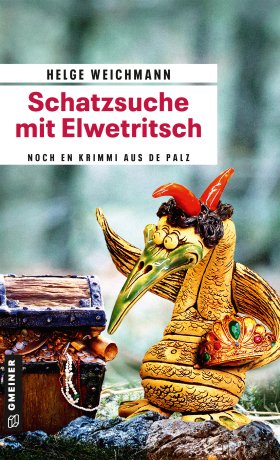 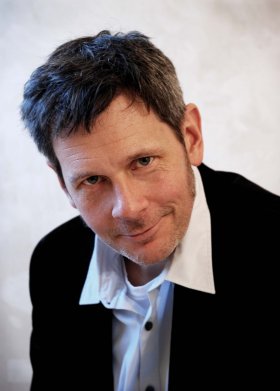 			              Bildrechte © Susanne ReuberAnforderung von Rezensionsexemplaren:Helge Weichmann »Schatzsuche mit Elwetritsch«, ISBN 978-3-8392-0322-4Absender:RedaktionAnsprechpartnerStraßeLand-PLZ OrtTelefon / TelefaxE-Mail